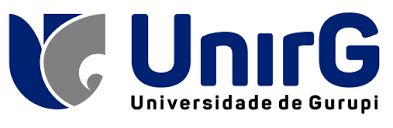 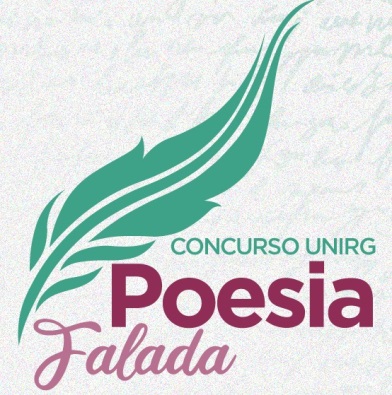 Regulamento do Concurso UnirG de Poesia FaladaFicha de InscriçãoNome do(s) autor(es): ______________________________________________________Nome literário do(s) autor(es): _______________________________________________ Nome do(s) intérprete (s): ___________________________________________________ Pseudônimo: _____________________________________________________________Título da Poesia:___________________________________________________________Endereço do inscrito:_______________________________________________________ Telefone:_________________________________________________________________ E-mail:___________________________________________________________________ Após preencher, enviar para o email: concursopoesia@unirg.edu.br, lembrando-se de enviar somente as poesias que concorrerão, sem identificação do inscrito. Esta ficha deverá ser enviada a parte dos poemas, no mesmo email.